CONSILIUL JUDETEAN BRAILAAGENDA VICEPRESEDINTE, DOBRE IONUT CIPRIAN2021APRILIE   2021Participare ceremonialul militar organizat cu prilejul implinirii a 125 de ani de la infiintarea Diviziei de Dunare a Fortelor Navale Romane – 01.04.2021;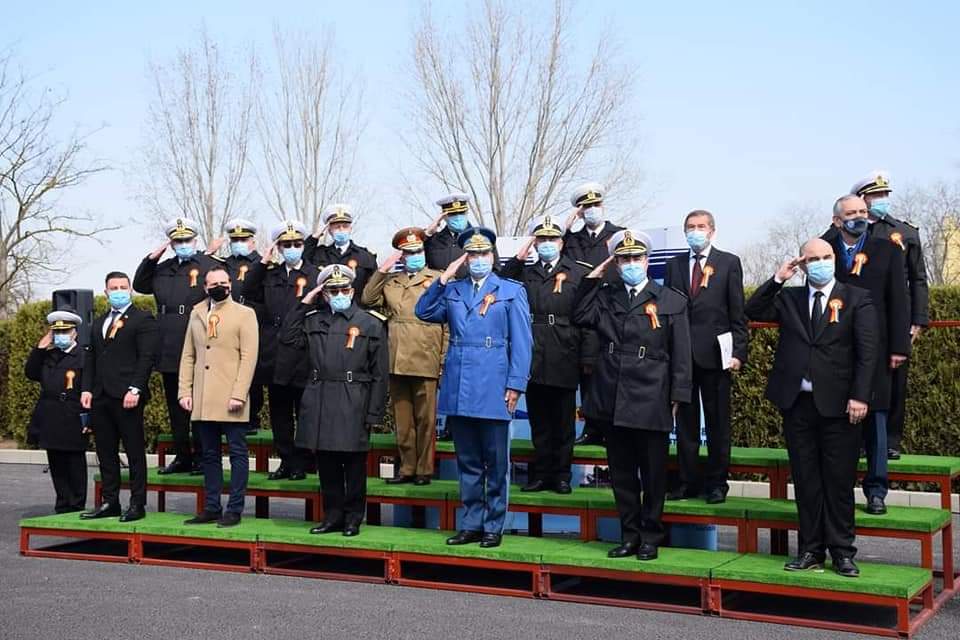 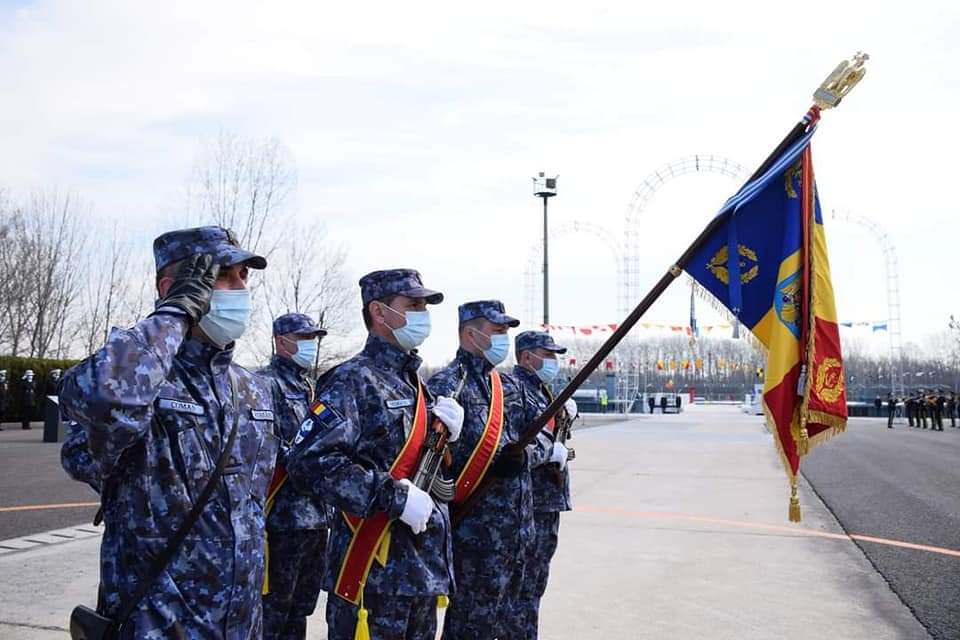 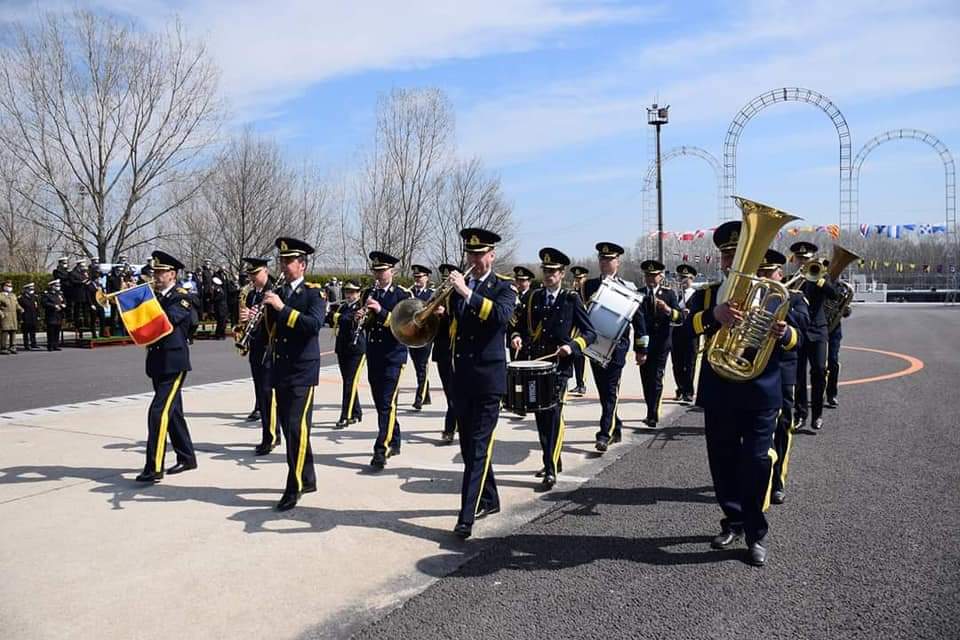 vizita pe santierul Podului peste Dunare – 09.04.2021;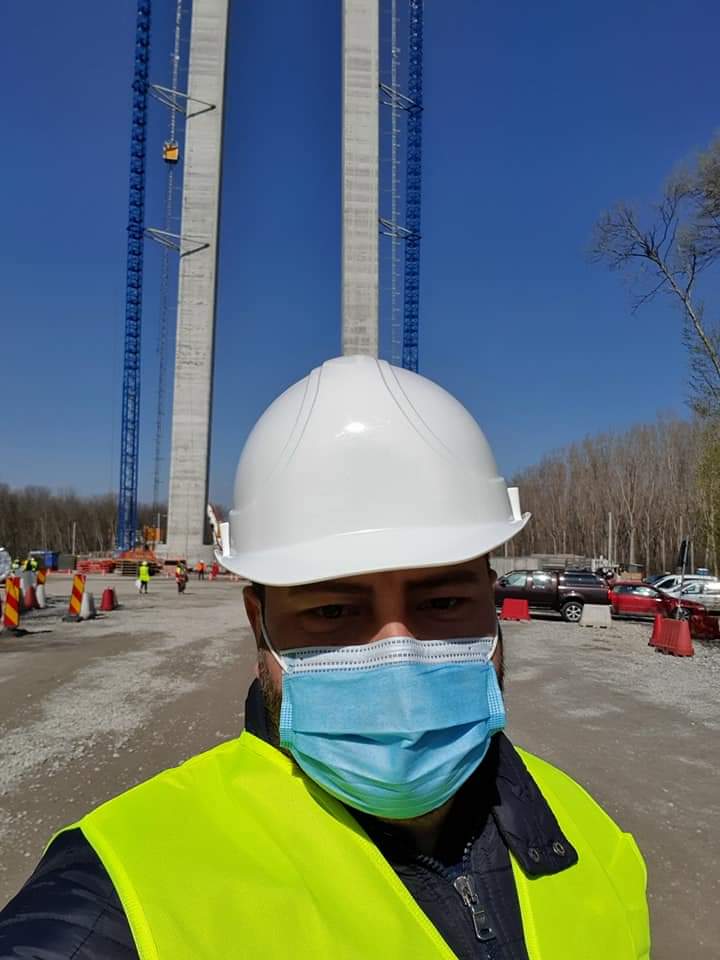 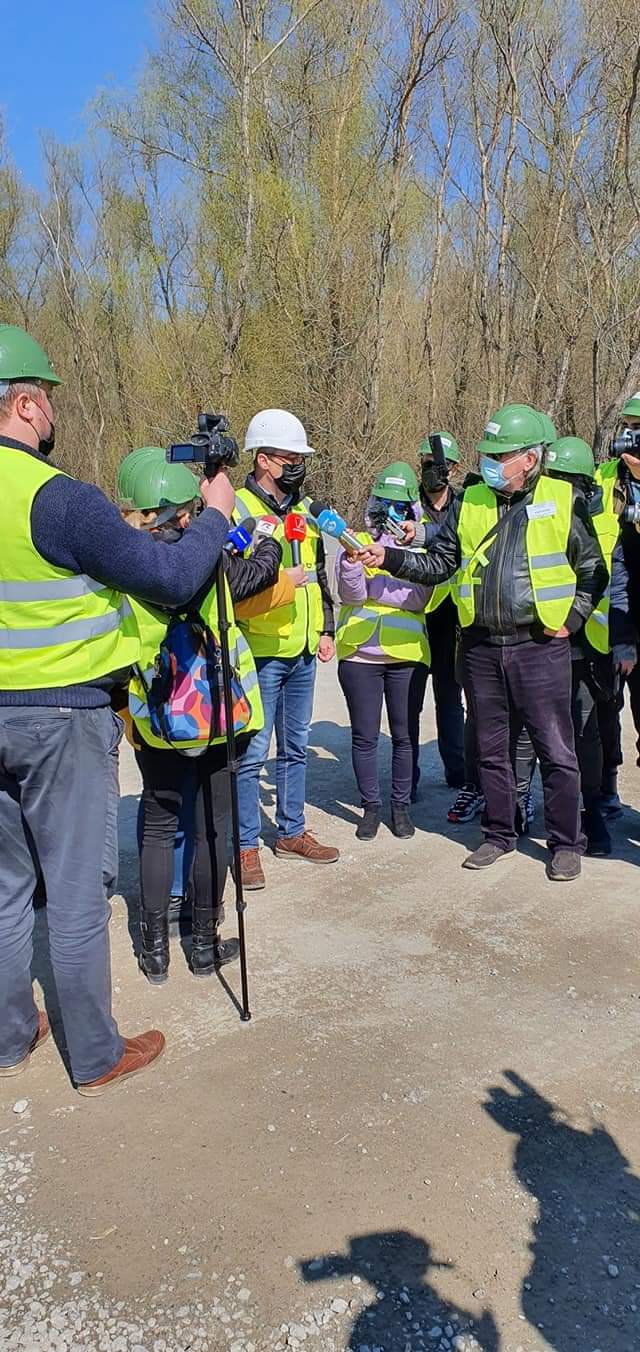 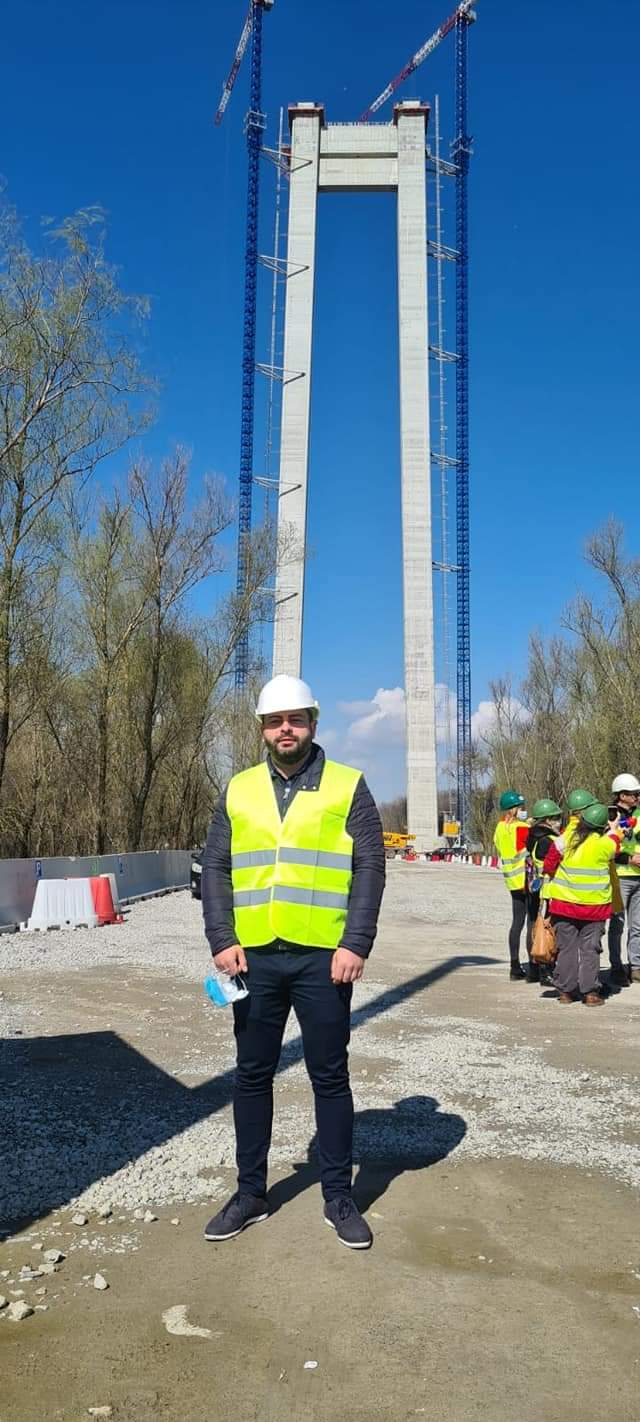 Sedinta ordinara a Consiliului Judetean Braila desfasurata on - line in data de 12.04.2021;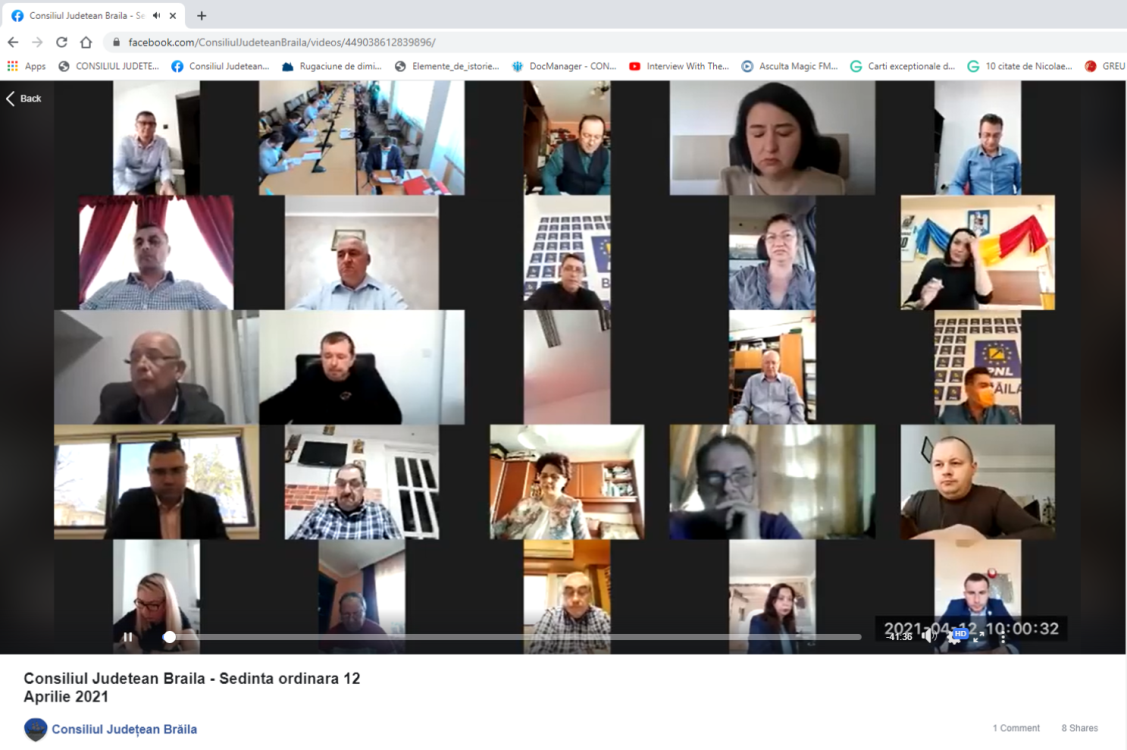 Sedinta extraordinara a Consiliului Judetean Braila desfasurata on - line in data de 16.04.2021;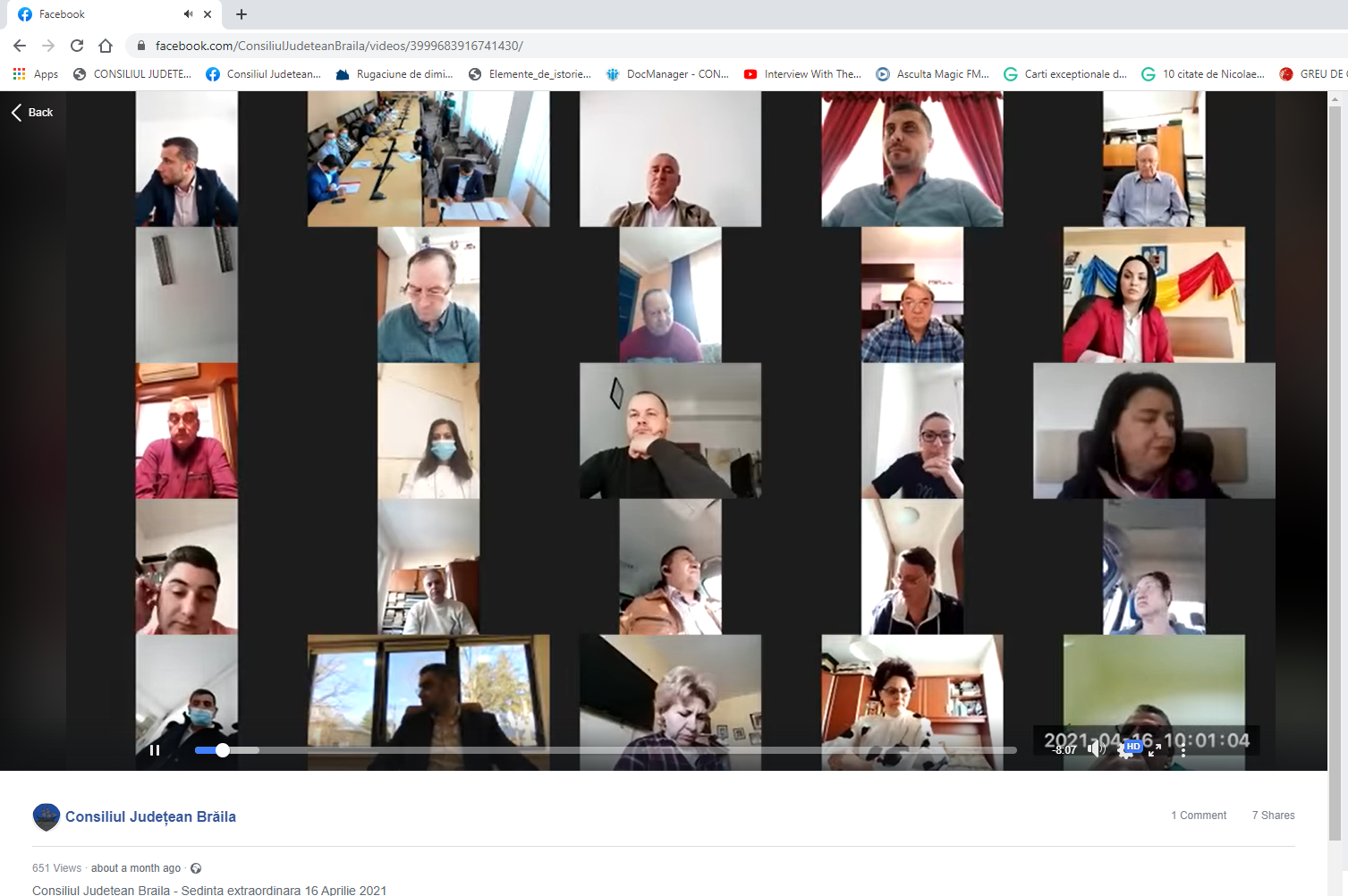 Sedinta ordinara a Consiliului Judetean Braila desfasurata on - line in data de 28.04.2021;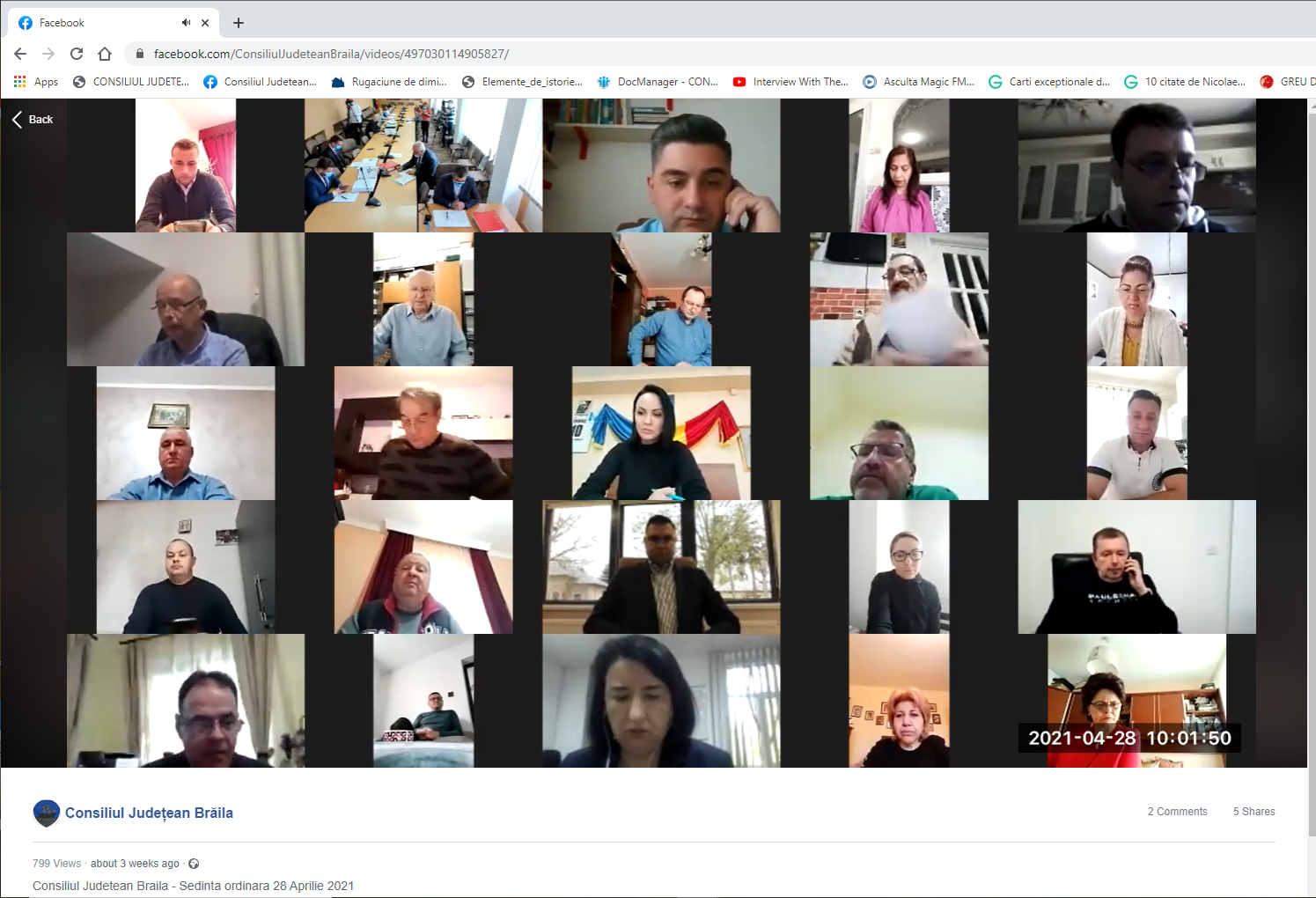 Participare la expozitia „Lumanari traditionale grecesti de Inviere”, gazduita de Muzeul Brailei “Carol I” in data de 28.04.2021;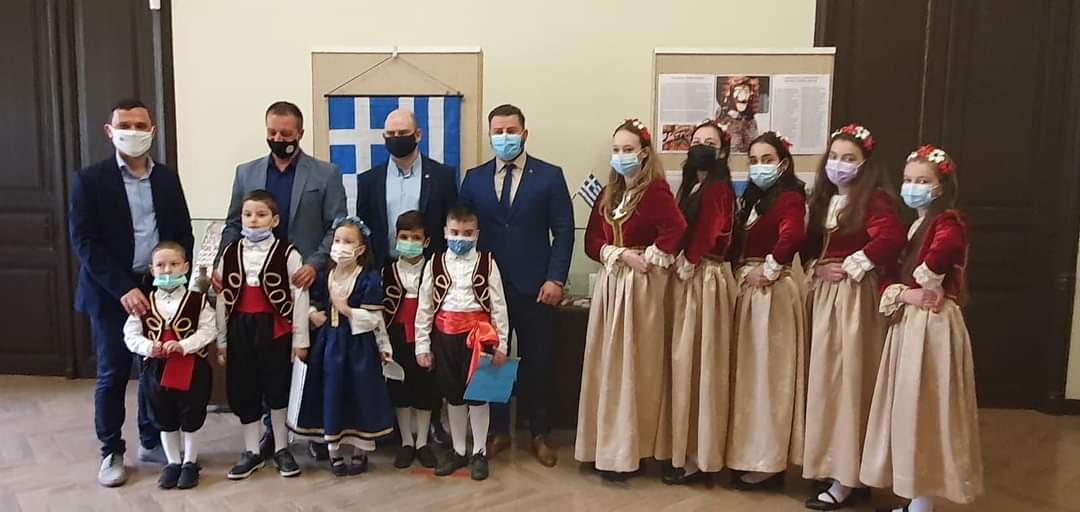 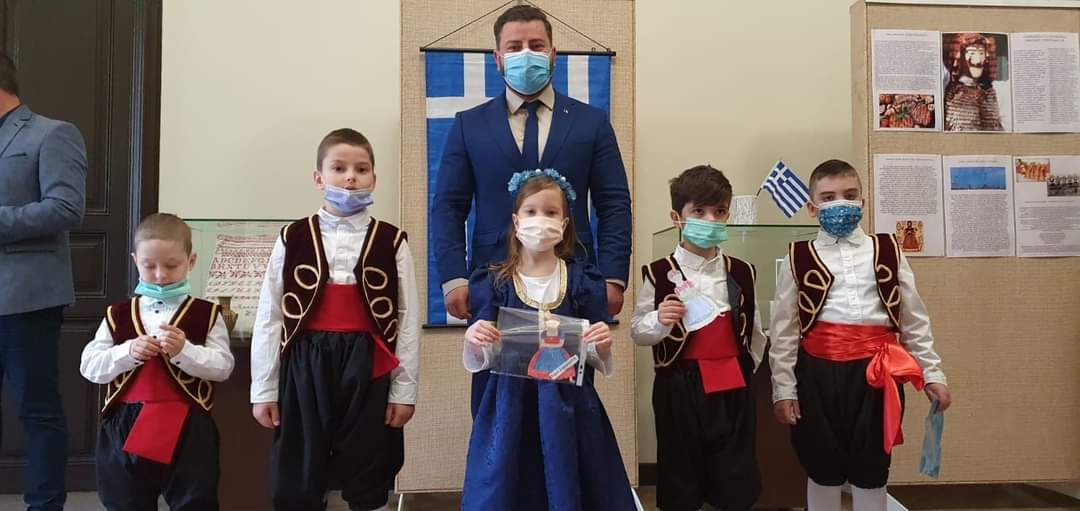 Participare sedinta de analiza trimestriala privind asigurarea protectiei unitatilor de invatamant in judetul Braila pentru perioada februarie- martie 2021.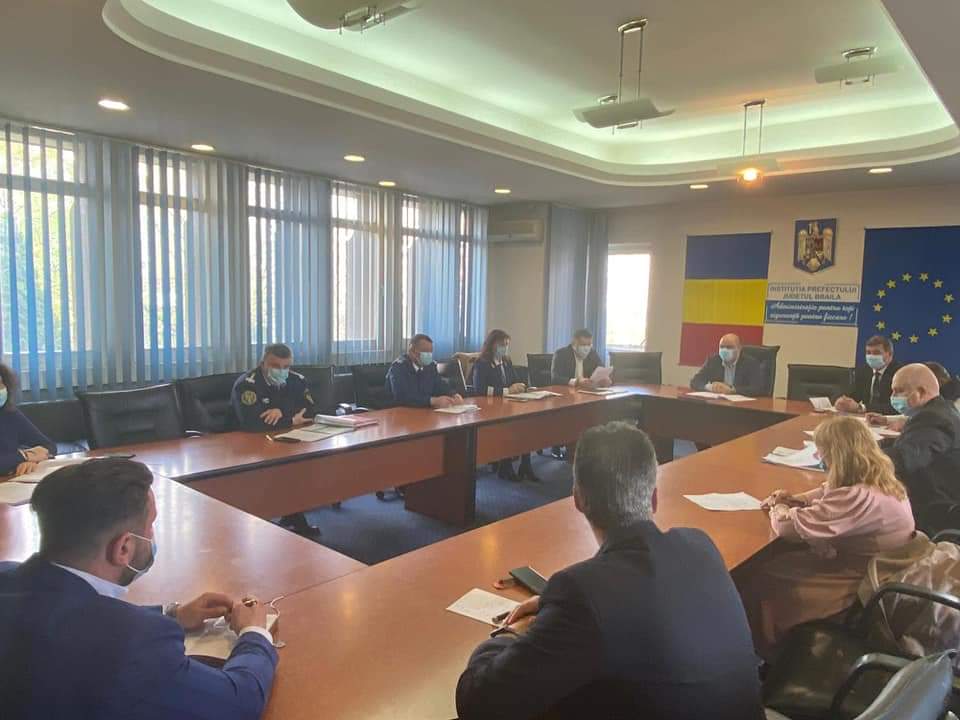 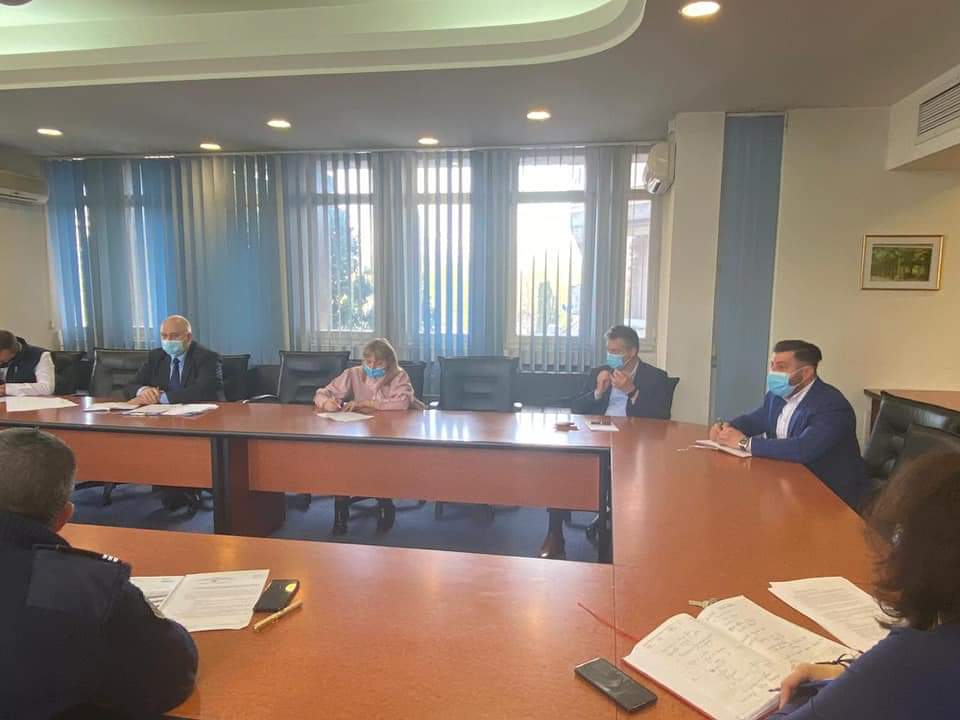 